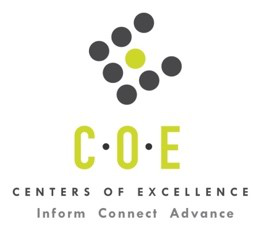 Labor Market Analysis for Program RecommendationPublic Safety OccupationsCollege of Marin Prepared by the San Francisco Bay Center of Excellence for Labor Market ResearchMarch 2024RecommendationBased on all available data, there appears to be an “undersupply” of Public Safety workers compared to the demand for this cluster of occupations in the Bay region and in the North Bay sub-region (Marin, Napa, Solano, Sonoma counties). There is a projected annual gap of about 967 students in the Bay region and 159 students in the North Bay Sub-Region.IntroductionThis report provides student outcomes data on employment and earnings for TOP 2133.00 - Fire Technology programs in the state and region. It is recommended that these data be reviewed to better understand how outcomes for students taking courses on this TOP code compare to potentially similar programs at colleges in the state and region, as well as to outcomes across all CTE programs at College of Marin and in the region.This report profiles Public Safety Occupations in the 12 county Bay region and in the North Bay sub-region for two proposed new stackable Certificates of Achievement in Fire Technology and Public Safety at College of Marin.Emergency Medical Technicians (29-2042): Assess injuries and illnesses and administer basic emergency medical care. May transport injured or sick persons to medical facilities.
  Entry-Level Educational Requirement: Postsecondary nondegree award
  Training Requirement: None
  Percentage of Community College Award Holders or Some Postsecondary Coursework: 62%Paramedics (29-2043): Administer basic or advanced emergency medical care and assess injuries and illnesses. May administer medication intravenously, use equipment such as EKGs, or administer advanced life support to sick or injured individuals.
  Entry-Level Educational Requirement: Postsecondary nondegree award
  Training Requirement: None
  Percentage of Community College Award Holders or Some Postsecondary Coursework: 66%Firefighters (33-2011): Control and extinguish fires or respond to emergency situations where life, property, or the environment is at risk. Duties may include fire prevention, emergency medical service, hazardous material response, search and rescue, and disaster assistance.
  Entry-Level Educational Requirement: Postsecondary nondegree award
  Training Requirement: Long-term on-the-job training
  Percentage of Community College Award Holders or Some Postsecondary Coursework: 60%Occupational DemandTable 1. Employment Outlook for Public Safety Occupations in Bay RegionTable 2. Employment Outlook for Public Safety Occupations in North Bay Sub-regionJob Postings in Bay Region and North Bay Sub-RegionTable 3. Number of Job Postings by Occupation for latest 12 months (Mar. 2023 - Feb. 2024)Table 4a. Top Job Titles for Public Safety Occupations for latest 12 months (Mar. 2023 - Feb. 2024) - Bay RegionTable 4b. Top Job Titles for Public Safety Occupations for latest 12 months (Mar. 2023 - Feb. 2024) - North Bay Sub-RegionIndustry ConcentrationTable 5. Industries hiring Public Safety Workers in Bay RegionTable 6. Top Employers Posting Public Safety Occupations in Bay Region and North Bay Sub-Region        (Mar. 2023 - Feb. 2024)Educational SupplyThere are 11 community colleges in the Bay Region issuing 346 awards on average annually (last 3 years ending 2021-22) on TOP 2133.00 - Fire Technology. In the North Bay Sub-Region, there are two (2) community colleges that issued 60 awards on average annually (last 3 years) on this TOP code.Table 7. Community College Awards on TOP 2133.00 - Fire Technology in Bay RegionGap AnalysisBased on the data included in this report, there is a labor market gap in the Bay region with 1,313 annual openings for the Public Safety occupational cluster and 346 annual (3-year average) awards for an annual undersupply of 967 students. In the North Bay Sub-Region, there is also a gap with 219 annual openings and 60 annual (3-year average) awards for an annual undersupply of 159 students.Student OutcomesTable 8. Four Employment Outcomes Metrics for Students Who Took Courses on TOP 2133.00 - Fire TechnologySkills, Certifications and EducationTable 9. Top Skills for Public Safety Occupations in Bay Region (Mar. 2023 - Feb. 2024)Table 10. Certifications for Public Safety Occupations in Bay Region (Mar. 2023 - Feb. 2024)Table 11. Education Requirements for Public Safety Occupations in Bay RegionMethodologyOccupations for this report were identified by use of job descriptions and skills listed in O*Net. Labor demand data is sourced from Lightcast occupation and job postings data. Educational supply and student outcomes data is retrieved from multiple sources, including CCCCO Data Mart and CTE Launchboard.SourcesO*Net Online
Lightcast
CTE LaunchBoard www.calpassplus.org
Launchboard
Statewide CTE Outcomes Survey
Employment Development Department Unemployment Insurance Dataset
Living Insight Center for Community Economic Development
Chancellor’s Office MIS systemContactsFor more information, please contact:Leila Jamoosian, Research Analyst, for Bay Area Community College Consortium (BACCC) and Centers of Excellence (COE), leila@baccc.netJohn Carrese, Director, San Francisco Bay Center of Excellence for Labor Market Research, jcarrese@ccsf.edu or (415) 267-6544Occupation2021 Jobs2026 Jobs5-yr Change5-yr % Change5-yr Total OpeningsAnnual Openings25% Hourly EarningMedian Hourly WageEmergency Medical Technicians4,8885,3274399%2,457491$17$20Paramedics2,2852,53725211%902180$21$25Firefighters6,9027,2773755%3,210642$36$44Total14,07615,1421,0668%6,5681,313Source: Lightcast 2022.3Source: Lightcast 2022.3Source: Lightcast 2022.3Source: Lightcast 2022.3Source: Lightcast 2022.3Source: Lightcast 2022.3Source: Lightcast 2022.3Source: Lightcast 2022.3Source: Lightcast 2022.3Bay Region includes: Alameda, Contra Costa, Marin, Monterey, Napa, San Benito, San Francisco, San Mateo, Santa Clara, Santa Cruz, Solano and Sonoma CountiesBay Region includes: Alameda, Contra Costa, Marin, Monterey, Napa, San Benito, San Francisco, San Mateo, Santa Clara, Santa Cruz, Solano and Sonoma CountiesBay Region includes: Alameda, Contra Costa, Marin, Monterey, Napa, San Benito, San Francisco, San Mateo, Santa Clara, Santa Cruz, Solano and Sonoma CountiesBay Region includes: Alameda, Contra Costa, Marin, Monterey, Napa, San Benito, San Francisco, San Mateo, Santa Clara, Santa Cruz, Solano and Sonoma CountiesBay Region includes: Alameda, Contra Costa, Marin, Monterey, Napa, San Benito, San Francisco, San Mateo, Santa Clara, Santa Cruz, Solano and Sonoma CountiesBay Region includes: Alameda, Contra Costa, Marin, Monterey, Napa, San Benito, San Francisco, San Mateo, Santa Clara, Santa Cruz, Solano and Sonoma CountiesBay Region includes: Alameda, Contra Costa, Marin, Monterey, Napa, San Benito, San Francisco, San Mateo, Santa Clara, Santa Cruz, Solano and Sonoma CountiesBay Region includes: Alameda, Contra Costa, Marin, Monterey, Napa, San Benito, San Francisco, San Mateo, Santa Clara, Santa Cruz, Solano and Sonoma CountiesBay Region includes: Alameda, Contra Costa, Marin, Monterey, Napa, San Benito, San Francisco, San Mateo, Santa Clara, Santa Cruz, Solano and Sonoma CountiesOccupation2021 Jobs2026 Jobs5-yr Change5-yr % Change5-yr Total OpeningsAnnual Openings25% Hourly EarningMedian Hourly WageEmergency Medical Technicians1,0651,035-30-3%44288$15$19Paramedics34434951%10822$24$25Firefighters1,1231,202797%543109$31$39Total2,5322,586542%1,093219Source: Lightcast 2022.3Source: Lightcast 2022.3Source: Lightcast 2022.3Source: Lightcast 2022.3Source: Lightcast 2022.3Source: Lightcast 2022.3Source: Lightcast 2022.3Source: Lightcast 2022.3Source: Lightcast 2022.3North Bay Sub-Region includes: Marin, Napa, Solano, Sonoma CountiesNorth Bay Sub-Region includes: Marin, Napa, Solano, Sonoma CountiesNorth Bay Sub-Region includes: Marin, Napa, Solano, Sonoma CountiesNorth Bay Sub-Region includes: Marin, Napa, Solano, Sonoma CountiesNorth Bay Sub-Region includes: Marin, Napa, Solano, Sonoma CountiesNorth Bay Sub-Region includes: Marin, Napa, Solano, Sonoma CountiesNorth Bay Sub-Region includes: Marin, Napa, Solano, Sonoma CountiesNorth Bay Sub-Region includes: Marin, Napa, Solano, Sonoma CountiesNorth Bay Sub-Region includes: Marin, Napa, Solano, Sonoma CountiesOccupationBay RegionNorth BayParamedics1,365374Emergency Medical Technicians1,086164Firefighters13165Source: LightcastSource: LightcastSource: LightcastTitleBayTitleBayParamedics929Emergency Medical Responders29Emergency Medical Technicians - Basic420Reimbursement Managers12Emergency Medical Technicians304Critical Care Paramedics9Emergency Response Managers168Emergency Medical Technician             Security Officers8Paramedic Specialists112First Aid Sales Representatives8AMR Emergency Medical Technicians95Heavy Equipment Operators8Gamers74Reserve Firefighters8Firefighters/Paramedics60Emergency Department Technicians7Firefighters42Emergency Medical Technician Paramedics7Source: LightcastSource: LightcastSource: LightcastSource: LightcastTitleNorth BayTitleNorth BayParamedics279Emergency Medical Technician    Instructors4Emergency Response Managers78Emergency Medical Technician       Security Officers4Emergency Medical Technicians55Flight Paramedics4Emergency Medical Technicians - Basic48Police Technicians4Firefighters/Paramedics36Emergency Veterinary Technicians3Emergency Medical Responders17Americorps Volunteers2Firefighters14Emergency Department Technicians2AMR Emergency Medical Technicians7Heavy Equipment Operators2Captains/Firefighters4Incident Responders2Source: LightcastSource: LightcastSource: LightcastSource: LightcastIndustry - 6 Digit NAICS (No. American Industry Classification) CodesJobs in Industry (2021)Jobs in Industry (2026)% Change (2021-26)% Occupation Group in Industry (2022)Local Government, Excluding Education and Hospitals8,0428,94411%59%Ambulance Services3,2853,86418%25%General Medical and Surgical Hospitals4164559%3%Federal Government, Military380363-5%2%Hospitals (Local Government)27638038%2%All Other Support Services230211-8%1%HMO Medical Centers205183-11%1%State Government, Excluding Education and Hospitals9912627%1%Convention and Trade Show Organizers659648%1%Packaging and Labeling Services8077-3%1%Source: Lightcast 2022.3Source: Lightcast 2022.3Source: Lightcast 2022.3Source: Lightcast 2022.3Source: Lightcast 2022.3EmployerBayEmployerNorth BayAMR1,664AMR384Global Medical Response95Lifewest Ambulance Services45Lifewest Ambulance Services57Global Medical Response16Lifeguard Air Ambulance29County Of Marin10Pro-Transport29On-Site Health & Safety10Falcon Critical Care Transport27City Of Santa Rosa9Source: LightcastSource: LightcastSource: LightcastSource: LightcastCollegeSubregionAssociate DegreeHigh unit CertificateLow unit CertificateTotalCabrilloSC-Monterey170017Chabot East Bay93012Las PositasEast Bay2502752Los MedanosEast Bay3404276MerrittEast Bay4059MissionSilicon Valley280028MontereySC-Monterey6006San FranciscoMid-Peninsula1904766San MateoMid-Peninsula173020Santa RosaNorth Bay3211043SolanoNorth Bay134017Total20421121346Source: Data MartSource: Data MartSource: Data MartSource: Data MartSource: Data MartSource: Data MartNote: The annual average for awards is 2019-20 to 2021-22.Note: The annual average for awards is 2019-20 to 2021-22.Note: The annual average for awards is 2019-20 to 2021-22.Note: The annual average for awards is 2019-20 to 2021-22.Note: The annual average for awards is 2019-20 to 2021-22.Note: The annual average for awards is 2019-20 to 2021-22.Metric OutcomesBay     All CTE ProgramsCollege      of Marin        All CTE ProgramsState 2133.00Bay 2133.00North Bay 2133.00College of Marin 2133.00Students with a Job Closely          Related to Their Field of Study74%71%72%74%86%N/AMedian Annual Earnings for             SWP Exiting Students$53,090$45,210$59,478$67,353$57,586N/AMedian Change in Earnings for         SWP Exiting Students24%23%27%24%53%N/AExiting Students Who Attained            the Living Wage54%29%68%62%70%N/ASource: Launchboard Strong Workforce Program Median of 2018 to 2021.Source: Launchboard Strong Workforce Program Median of 2018 to 2021.Source: Launchboard Strong Workforce Program Median of 2018 to 2021.Source: Launchboard Strong Workforce Program Median of 2018 to 2021.Source: Launchboard Strong Workforce Program Median of 2018 to 2021.Source: Launchboard Strong Workforce Program Median of 2018 to 2021.Source: Launchboard Strong Workforce Program Median of 2018 to 2021.SkillPostingSkillPostingAmbulances1,919Emergency Response273Medical Equipment1,787Healthcare Industry Knowledge162Defibrillation1,285Hoisting162Electrocardiography1,285Firefighting127Intravenous Hydration1,280Emergency Medicine112Emergency Medical Services757Trauma Care87Cardiopulmonary Resuscitation (CPR)594Vital Signs64Medical Assistance530National Incident Management Systems63Office Equipment517Critical Care57Patient Rights515Fire Prevention53Source: LightcastSource: LightcastSource: LightcastSource: LightcastCertificationPostingCertificationPostingValid Driver's License1,822Nationally Registered Emergency Medical Technician (NREMT)81Basic Life Support (BLS) Certification1,790Firefighter I Certification65Advanced Cardiovascular Life Support (ACLS) Certification1,244Certified First Responder (CFR)46Pediatric Advanced Life Support (PALS)1,237Registered Nurse (RN)41Paramedic (EMT-P)1,109Certified Cardiographic Technician (CCT)36Emergency Medical Technician (EMT)1,002First Aid Certification32Basic Trauma Life Support (BTLS)731Emergency Medical Responder (EMR)32Emergency Medical Technician -    Basic (EMT-B)341Automated External Defibrillator (AED) Certification29Advanced Life Support154American Red Cross (ARC) Certification23Cardiopulmonary Resuscitation (CPR) Certification84CDL Class C License20Source: LightcastSource: LightcastSource: LightcastSource: LightcastEducation LevelJob Postings% of TotalHigh school or GED2,14395%Associate degree412%Bachelor's degree & higher743%Source: LightcastSource: LightcastSource: LightcastNote: 15% of records have been excluded because they do not include a degree level. As a result, the chart above may not be representative of the full sample.Note: 15% of records have been excluded because they do not include a degree level. As a result, the chart above may not be representative of the full sample.Note: 15% of records have been excluded because they do not include a degree level. As a result, the chart above may not be representative of the full sample.